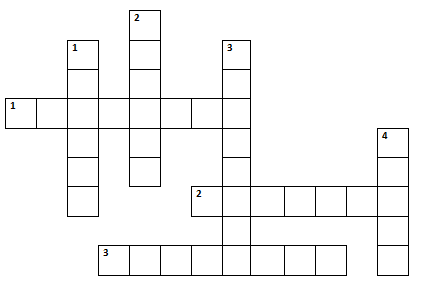 VODORAVNO 1. Noću na nebu blistaju...2. Pčele vole šareno...3. Umanjenica od riječi svijeća.OKOMITO1. Bijele koke s neba pale, cijelo selo zatrpale.2. Mama voli svoje...3. Bijeli čovjek u polju stoji, samo sunca se boji.4. Igračkama se rado igraju...